RUBRIC FOR PRIMARY SOURCE ANALYSIS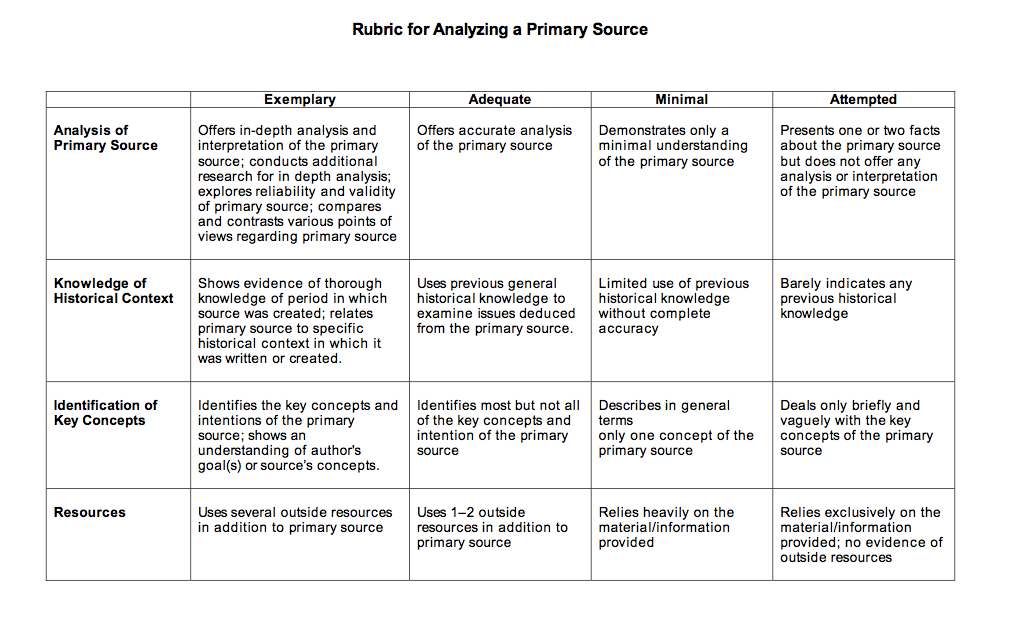 